Miss. AshwiniOBJECTIVEA confident, hard working IT professional with an excellent knowledge to analyze, design, and deploy software applications. Strong business focus and resource management capabilities to influence growth and elevate market perceptions of quality and consistency.ACHIEVEMENTSYES ! + ChampionshipMathematics University Topper  [95 / 100]1 st in State Level Mathematics ExamGold Certified in International Yogathon ChallengeEDUCATIONBEIT			University of Pune			2013			61 %Diploma		State Board				2010			78 %HSC			State Board				2006			51 %SSC			State Board				2004			79 %SKILLS & TOOLSExcellent English Communication skillsPresentation skillsDedication for workRequirement AnalysisManual Testing – Test case planning, Test cases design, Test cases Execution, Defect ReportAutomation Testing Tools Selenium IDE with Web driver with JavaQTP Basic & AdvanceCERTIFICATIONSIBM RAD [Rational Application Developer]ISTQB CertifiedIELTS CertifiedCertified Diploma in Software TestingPROJECTSA co-operative diversity based robust MAC protocol in wireless ADHOC networksEvent management systemDownloading AcceleratorPROFESSIONAL WORK EXPERIENCEHDFC Bank, Pune		Phone Banking Officer		Sept 2015 to Jan 2016TALENTS3 International YES ! + Advance courses in Bangalore 2009, 2010, 2011IEEE certified1st in State Level Hindi Exam2nd in Solo Dancing1st Level Katthak DancerWhite Merit Belt in Martial Arts / KarateWon as a team during school sports competitionsLearned Air Rifle shooting under Indian Adventure FoundationVOLUNTARY RESPONSIBILITIESThe Art of Living	October 2009 to PresentThrough various interesting and creative events hosted by The Art of Living organization, I developed my perception, healthy communication skills and fearless attitude with a smile and a committed mind.PERSONALSLanguages : English, Hindi, MarathiNationality : IndianDate of Birth : 15 Th Oct 1988Click to send CV No & get contact details of candidate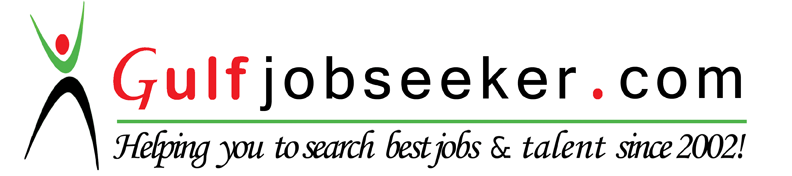 